                                                                                                                     DATE:    10th November 2022Te Tai o Poutini is committed to the principles of Te Tiriti o Waitangi Treaty of Waitangi and the objectives of all New Zealand Health and Disability strategies. This commitment prioritises meaningful engagement with Tangata Whenua at strategic and operational service levels and recognises that all staff have a responsibility to help eliminate disparities in health outcomes between Māori and non-Māori.    ORGANISATIONAL VISION & VALUES:Our vision is for an integrated West Coast health system that is clinically sustainable and fiscally viable; a health system that wraps care around a person and helps them to stay well in their community. All activities of Te Tai o Poutini reflect values of:Manaakitanga – caring for othersWhakapapa – identityIntegrity in all we doRespectAccountabilityValuing peopleFairnessWhanaungatanga – family and relationshipsPono - truthHe mihiE ngā manaE ngā reoE ngā iwi o te motuTēnei te mihi ki a koutou katoaHe whakataukiKo tau rourou, ko taku rourou, ka ora ai te iwiWith your contribution and my contribution we will be better able to serve the people.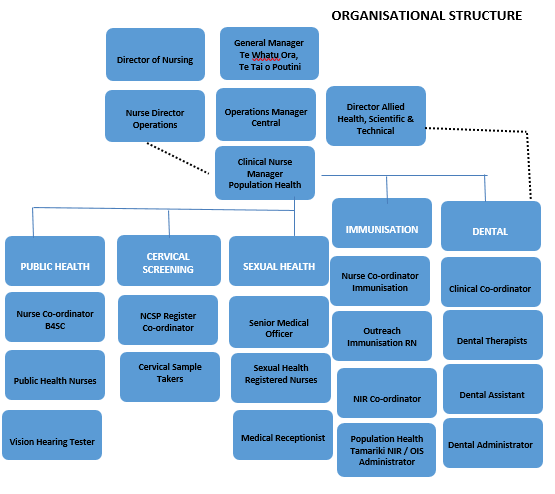         KEY DUTIES KEY TASK AND EXPECTED RESULTS    PERSON SPECIFICATION GUIDE:The intent of this position description is to provide a representative summary of the major duties and responsibilities performed in this job classification.  Employees may be requested to perform job related tasks other than those specified.Position Title:Public Health Nurse Reports to:Clinical Nurse ManagerAccountable to:Clinical Nurse Manager / Consultant Population Health CentralKey Relationships:Internal:Integrated Health Manager Central                   - Public Health NursesDirector of Nursing                                             - Nurse Co-ordinator B4SCNursing Director                                                 - Vision Hearing TesterClinical Nurse Manager                                     - Nurse Co-ordinator ImmunisationTe Nikau Primary Practice & Hospital               - Outreach Immunisation Service RNMaternity, Neonatal & Paediatric                       - NIR Co-ordinator - Population Health Tamariki NIR / OIS Administrator- Other Te Tai o Poutini staff                                - Community Dental Team                                    External:School Principals and staff                      -   Children and their families / whānauCommunity & Public Health                     -   Primary Health Organisation (PHO)Primary Health Practices                         -   Lead Maternity Carers (LMC’s)Well Child Providers                                -   Maori Health & Social Service ProvidersWell Child Tamariki Ora                          -   Oranga Tamariki  Ministry of Education                              -   NGO’s e.g. Home BuildersScope of PracticeThe Public Health Nurse (PHN) will work independently and in collaboration with other health professionals in their community, utilising nursing knowledge and complex nursing judgement to assess health needs for pepi, tamariki and rangatahi from the age of 0 to 18 years.  This occurs in a range of settings in partnership whānau and communities. The PHN may practise in a variety of clinical contexts depending on the nurse’s educational preparation and practice experience.Boundaries for the PHN role are: Noting at times the PHN will be required to work in the other West Coast PHN areas, especially if they have specific skills / experience required e.g. Neonatal Outreach, Mantoux Testing, BCG vaccinating and / or to cover annual leave etcComplexity:Most challenging duties typically undertaken or most complex problems solved:Achieving equity across population groups through understanding health approaches and the impact of the social determinants of healthUnderstanding Public Health Service Specifications e.g. Pre School, Primary School visits, School Based Health services, Continence, Well Child Checks etc. Finding and engaging with hard to reach familiesSkilled communication and negotiation to ensure appropriate and on time wellness checks and / or vaccinations occurAbility to meet critical timeframesDuties:Pre School / School SupportHealth Promotion / Health Education (including Oral Health, Hygiene, Sun Smart etc.)Health ProtectionSchool Based Immunisation Programmes e.g. HPV / TDapSchool Based Health Services (High Schools & Alternative Education)HEADDSSSchool Based ClinicsSchool Based Immunisation Programmes e.g. MMRTamariki Ora / Well ChildNeonatal OutreachWell Child Tamariki Ora B4 School ChecksWhānau OraSupport vulnerable familiesPromotes  equitable outcomes for Māori health Continence (Incontinence & long term continence)ImmunisationAdviseSchool Based ProgrammesOutreach Immunisation RNOther programmesRangatahi Health & WellnessYouth JusticeReproduction HealthDocumentationResponsibilities will include:Participates in early Childhood Centres / School / Community liaison meetings to discuss health issues and document outcomesProvides / supports health education as requestedPlans / supports School Based Immunisation Programme deliverySupport whānau through consent process for childhood vaccination programmeUtilises Section 125 of the Health Act 1956 as appropriateHEADDSS (Year 9 / 10) youth assessmentsWorks with the individual to bring about change by:Assessing learning readiness (literacy awareness)Evaluating knowledge / lifestyle choicesMaximises every opportunity to improve healthProvides health promotion messages and educationSupports / provides Neonatal Outreach servicesCompletes Well Child checks when referred to by Midwifery services, other agencies, or self-referralsAssesses 4 year olds at B4 School Checks and refer appropriatelyWork in partnership with whānau regarding the health of any child between 0 and 18 year oldsAdvocates on behalf of the individual, whānau, including initiating referrals to other health providers in a timely mannerWorks collaboratively with iwi, Māori Health providers and whānau Participates in “Strengthening Families” meetings when requestedSupports parents with children who live with disabilities to ensure their needs are met e.g. continence.Empowers parents to make informed decisions regarding their children’s immunisation / promotes on time vaccinations as per the National Immunisation ScheduleSupports Outreach Immunisation Service RN as required, to provide vaccination in the homeAssists with delivery of the Te Whatu Ora district Influenza ProgrammeUndertakes health assessments on behalf of Youth Justice as requestedSexual Health advise and support to servicesContraception advice / provision (when trained, will work under Standing Orders)Documents in a professional , accurate and timely manner (within 24 hours) and ensures child / youth / whānau involvement in decision-making is visible School Profiles maintainedConsent forms for vaccinations are fully completed by parentsCommunicable Disease / Contact Tracing:Ensures Notifiable Disease are identified, investigated and measures put in place to minimise riskWorks closely with the Health Protection Officer to manage specified cases of notifiable infectious diseases e.g. Pertussis. Tuberculosis etc., which need investigating, and contacts traced, ensuring effective treatment and referrals are initiated or providedAcknowledge the importance of the prevention of spread of infectious / communicable diseases and under the direction of the Medical Officer of Health assist in planning and implementing school-based or other vaccination programmesIn the event of a pandemic outbreak, will work under the direction of the National Public Health Service, for the delivery of appropriate servicesHealth PromotionContributes towards the achievement of improved health outcomes through population based Public Health activities with individuals, families and communities, utilising the Ottawa Charter framework and the Treaty of WaitangiFollow Ottawa Charter principals in provision of health promotionFosters partnership with local communities for the development and implementation of Innovative Strategies and Initiatives, both local, national and internationalIdentifies and networks with established community agencies, especially with new ethnic groups / key peopleIdentifies and respect cultural differences within new immigrant communityConsult with the communityProvision of appropriate resources to assist Health promotion InitiativesAdvocate for Public Health Policy in relation to the client group to make a healthier choiceTask 1:To demonstrate professional responsibility, complying with Te Tai o Poutini Policy and Procedure and working within the Public Health Nursing Service’s guidelines.Expected Results:Accepts responsibility for ensuring nursing practice, independent vaccinator status and conduct meet the standards of the professional, ethical and relevant legislated requirementsDemonstrates the ability to apply the principles of the Te Tiriti o Waitangi to nursing practiceSupports the School Based Vaccination Programme, and promotes the immunisation eventDemonstrates accountability for directing, monitoring and evaluating nursing care that is provided by other Public Health Nurses and students, and utilises more experienced PHNs to assist with problem solving and setting prioritiesPromotes an environment which enables client safety, independence, quality of life and healthPractices nursing in a manner that the client determines as being culturally safeReads and adheres to Te Tai o Poutini Policy and Procedure, and to the Service’s goalsRepresents the organisation and the nursing profession in a committed manner, projecting a professional image of nursingTask 2:To demonstrate professional accountability in the management of nursing care embodying the Code of Health & Disability Services Consumers RightsExpected Results:Ensures informed consent is obtained and provides planned care to achieve identified outcomes e.g. planning and delivery of vaccination events to meet targetsUndertakes a comprehensive and accurate nursing assessment of clients in a variety of settingsEnsures accurate documentation and maintains confidentiality of informationEnsures client has adequate explanation of the effects, consequences and alternatives of proposed treatment interventionsActs appropriately to protect oneself and others when faced with unexpected client responses, confrontation, personal threat or other crisis situationsEvaluates client’s progress toward expected outcomes in partnership with clientsValidates and documents decision-making and outcomes based on nursing knowledge and clinical experienceRecognises early and subtle changes in the client’s health status and/or circumstances and intervenes appropriatelyAcknowledges own limitations of knowledge in complex situations and utilises appropriate resource people when necessaryProvides health education appropriate to the needs of the client within a nursing frameworkTeaches clients and family groups effectively by assessing learning readiness; providing teaching; evaluating knowledge and lifestyle changes and maximising opportunities for client learning and independenceReflects upon, evaluates with, peers and experienced nurses, the effectiveness of nursing care and delivery of vaccination programMaintains professional developmentContinues to advance clinical knowledge and skills through self-learning, case presentations, in- service education and external programmes as approved by his/her line managerParticipates in teaching others, including students of nursingTask 3:Demonstrates effective interpersonal relationship skillsExpected Result:Establishes, maintains and concludes therapeutic interpersonal relationships with clientPractises nursing in a negotiated partnership with the client where and when possibleCommunicates effectively with individuals and members of the health care teamTask 4:Participates in inter-professional health care and quality improvement.Expected Results:Collaborates and participates with colleagues and members of the health care team to facilitate and co-ordinate careRecognises and values the roles and skills of all members of the health care team in the delivery of care.Initiates referrals to other members of the health care team in a timely mannerConsistently participates and where appropriate co-ordinates multi-disciplinary team meetings – e.g. planning of clinics with schools and PHNSContributes to the provision of care for vulnerable children under the Vulnerable Children’s Act Participates in activities which monitor/audit delivery of quality client care e.g. quality processes, and current or retrospective nursing auditsMay be the service representative on professional nursing and/or other committeesShares specialist knowledge and networks with nursing colleagues within and external to Te Tai o Poutini When required, assists in formulating and reviewing nursing standards, procedures and guidelinesDevelops and/or participates in activities which monitor and audit nursing practice and quality client health outcomesTask 5:Contributes to the administration of the Service, working effectively within the nursing team and acting as a professional role modelExpected Results:Contributes to the smooth running of the Service through participation in administrative tasks, which support client care activitiesProvides leadership within the Service and co-ordinates client care as requiredDemonstrates awareness of factors, which impact on client care in her/his clinical setting, e.g. relationships with other providersPrioritises own workload to enable support, assistance and supervision for other nurses when necessaryUses stock in a cost-effective manner within budget constraintsParticipates in Service meetings and decision makingUse appropriate channels of communicationActs as a preceptor in the orientation of new staff and nursing students as requiredTeaches nurses, nursing students and other staff clinical procedures following Te Tai o Poutini Policy and Procedure, in conjunction with more experienced PHNs and the Clinical Nurse ManagerAssists in compiling resource material for educational purposes at unit, cluster and organisational levelMakes case study presentations to his / her peers at Service and cluster levelParticipates in in-service education and post-registration education as approved/requested by the Clinical Nurse ManagerActs as a resource for area specific responsibilities e.g. vaccination programHas knowledge of ethical principles and assists others in resolution of potential dilemmas, utilising appropriate resource people where necessaryTask 6:To participate in the annual performance review process in conjunction with the Clinical Nurse Manager (or nominated appraiser).Expected Result:Prepares for and participates in her/his annual performance reviewIdentifies and documents professional goals in conjunction with the Clinical Nurse ManagerMaintains a professional nursing portfolioPresents Annual Practising certificate in a timely mannerTask 7:To implement emergency procedures and maintain a safe and secure environment by following relevant Te Tai o Poutini policies, protocols and standards. Expected Result:Demonstrates competence in emergency procedures, e.g. fire, cardiac and respiratory arrest airway protection (Level 4 Core)Promptly initiates first aid/emergency actions and summons emergency response personnel and provides further emergency assistanceCompletes Fire and CPR training and updates regularly as required by Te Tai o Poutini policies and proceduresIdentifies, takes appropriate action and promptly reports clinical, Occupational Safety & Health and security incidentsAssists in the maintenance of Service equipment and where necessary, promptly reports unsafe or malfunctioning equipmentMaintains standards for safety, hygiene and medico-legal requirementsHealth and SafetyLead or implement emergency procedures and maintain a safe and secure work environment by following relevant Te Tai o Poutini and Divisional policies, protocols and standards.This includes but is not limited to:Practice safe work habits to ensure health and safety of yourself & othersMake unsafe work situations safe or, inform a supervisor or managerIs knowledgeable about hazards in the work area and the procedures in place to identify and control hazardsUse Personal Protective Equipment correctly and when requiredReport hazards, incidents, accidents, and near misses promptly and accuratelySeek advice from manager if unsure of work practicesComplete mandatory training as requiredIs knowledgeable of emergency procedures and evacuation plansAssists in maintenance of equipment as required, and reports faulty equipment promptlyActively practices clinical standard precautionsQualityIs responsible for ensuring a quality service is provided in their area of expertiseInvolved in quality activities and should identify areas of improvementAll staff are to be familiar with and apply the appropriate organisational and divisional policies and proceduresLimitations of AuthorityMatters which must be referred to the Clinical Nurse Manager:Security breaches and quality standard failuresAny adverse immunisation eventsAny matters which are not clearly identified or do not comply with Te Tai o Poutini adopted policies or proceduresQualifications & Experience:Qualifications & Experience:Essential:Registered Nurse with current NZNC Practicing CertificateClinical experience in child / youth health / community / primary care nursingUnderstanding of the Principals of Public Health and the Ottawa CharterHas an understanding and commitment to the overarching objectives of the New Zealand Health and Disability strategiesHas an understanding of equity and relevance to the PHN Service deliveryCompletion of, or personal commitment to undertake, cultural competency trainingComputer literacy including proficient in the use of standard software i.e. MS Office suite, MS Outlook, Excel & Power Point CPR Certificate – Level 4Current manual driver’s license with no restrictions / clear recordDesirable:Authorised VaccinatorHolds or is working towards relevant to this specialist area of nursing e.g. Health Promotion, Child and Family Health, Advanced Child Health Assessment, Certificate in Well ChildNCNZ Registered Nurse Prescribing in Community HealthNCNZ ECP EndorsementKnowledge of Te Reo and TikangaParticipation in Health Promotion / Education activitiesPersonal Attributes: Personal Attributes: Professional Skills / AttributesDemonstrate professional accountability within scope of practice.Supports Health Wellness / Disease Prevention through ImmunisationAwareness of and sensitivity to cultural diversity and safety with understanding of the Principles of the treaty of WaitangiHave the ability to work professionally / co-operatively and efficiently within a team modelPossess a high level of initiative / dependable self-reliant attitude to workA high standard of time management / organisational and prioritisation skillsHas appropriate communication skillsBe flexible, adaptable and open to changeCapable and confident in dealing with stressful situationsAbility to maintain confidentially and use discretionCommitment to on-going self-development of nursing skills and in-service educationAbility to be alcohol, drug & smoke free at workKnowledge of (but not limited to):Vaccine Preventable DiseasesTreaty of Waitangi and its application to healthChildren, Young Persons, and Their Families (Oranga Tamariki) Legislation Act 2017 – Section 66Health and Disability Commissioner (Code of Health and Disability Services Consumer’s Rights) Regulations (1996)Privacy Act (1993) and Health Information Privacy Code (1994)Signed on behalf of Te Tai o PoutiniI accept the terms and conditions as outlined in this Position Description________________________________________________________________Date __________________________Date______________________________Name PositionTe Tai o PoutiniNameJob TitleTe Tai o Poutini